Уведомление о проведении общественного обсуждения        Администрация Завитинского муниципального округа сообщает, что в соответствии с требованиями постановления правительства РФ от 25.06.2021 № 990 «Об утверждении Правил разработки и утверждения контрольными (надзорными) органами программы профилактики рисков причинения вреда (ущерба) охраняемым законом ценностям» с 1 октября по 1 ноября 2022 года проводится общественное обсуждение следующего проекта программы профилактики рисков причинения вреда (ущерба) охраняемым законом ценностям по жилищному муниципальному контролю:      - Программы профилактики рисков причинения вреда (ущерба) охраняемым законом ценностям в рамках муниципального контроля в сфере благоустройства на территории Завитинского муниципального округа на 2023 год.        В целях общественного обсуждения вышеуказанный проект программы профилактики размещен на официальном сайте муниципального образования в информационно-телекоммуникационной сети "Интернет" http://zavitinsk.info/ в разделе общественные обсуждения.Предложения принимаются с 01 октября по 01 ноября 2022 года.Способы подачи предложений по итогам рассмотрения:     почтовым отправлением: 676870, Амурская область, г. Завитинск, ул. Куйбышева,44;     нарочным: 676870, Амурская область, г.Завитинск, ул. Куйбышева,44,             каб. № 20;письмом на адрес электронной почты: admzavit@mail.ru        Поданные в период общественного обсуждения предложения рассматриваются контрольным (надзорным) органом с 1 ноября по 1 декабря 2022 года.       Приложение: проект постановления главы Завитинского муниципального округа «Об утверждении Программы профилактики рисков причинения вреда (ущерба) охраняемым законом ценностям в рамках муниципального контроля в сфере благоустройства на территории Завитинского муниципального округа на 2023 год" ПРОЕКТОб утверждении Программы профилактики рисков причинения вреда (ущерба) охраняемым законом ценностям в рамках муниципального контроля в сфере благоустройства на территории Завитинского муниципального округа на 2023 годВ соответствии с Федеральным законом от 31.07.2020 № 248-ФЗ «О государственном контроле (надзоре) и муниципальном контроле в Российской Федерации», постановлением Правительства РФ от 25.06.2021 № 990 «Об утверждении Правил разработки и утверждения контрольными (надзорными) органами программы профилактики рисков причинения вреда (ущерба) охраняемым законом ценностям»п о с т а н о в л я ю:Утвердить Программу профилактики рисков причинения вреда (ущерба) охраняемым законом ценностям в рамках муниципального контроля в сфере благоустройства на территории Завитинского муниципального округа на 2023 год (прилагается).            2. Настоящее постановление подлежит официальному опубликованию.          3. Настоящее постановление вступает в силу с 01 января 2023 г.          4. Контроль за исполнением настоящего постановления возложить на заместителя главы администрации Завитинского района по муниципальному хозяйству П.В. Ломако. Глава Завитинского муниципального округа                                       С.С. ЛиневичПрограмма профилактики рисков причинения вреда (ущерба) охраняемым законом ценностям в рамках муниципального контроля в сфере благоустройства на территории Завитинского муниципального округа на 2023 годРаздел 1. Общие положенияПрограмма профилактики рисков причинения вреда (ущерба) устанавливает порядок проведения профилактических мероприятий, направленных на предупреждение нарушений обязательных требований и (или) причинения вреда (ущерба) охраняемым законом ценностям, соблюдение которых оценивается при осуществлении муниципального контроля в сфере благоустройства на территории Завитинского муниципального округа.Раздел 2. Аналитическая часть Программы2.1. Муниципальный контроль в сфере благоустройства на территории Завитинского муниципального округа осуществляется – администрацией Завитинского муниципального округа.2.2. Муниципальный контроль за соблюдением Правил благоустройства территории Завитинского муниципального округа (далее - муниципальный контроль) - это деятельность органа местного самоуправления, уполномоченного на организацию и проведение на территории муниципального образования проверок соблюдения юридическими лицами, индивидуальными предпринимателями и гражданами обязательных требований, установленных Правилами благоустройства территории Завитинского муниципального округа (далее – Правила благоустройства) при осуществлении ими производственной и иной деятельности в сфере отношений, связанных с обеспечением благоустройства территории (далее - требования Правил благоустройства).Муниципальный контроль осуществляется за:- соблюдением обязательных требований и (или) требований, установленных муниципальными правовыми актами в сфере благоустройства:1) требования к благоустройству, организации содержания и уборки закрепленной территории;2) требования по содержанию зданий, сооружений и земельных участков, на которых они расположены;3) требования к указателям с номерами домов, улиц;4) требования к входным группам (узлам);5) требования к содержанию земельных участков;6) требования к содержанию объектов (средств) наружного освещения;7) требования к содержанию малых архитектурных форм;8) требования к ограждениям территорий различной функциональной направленности;9) требования к средствам наружной информации, рекламным конструкциям;10) требования к организации деятельности по сбору и вывозу отходов;11) требования к размещению нестационарных торговых объектов;12) требования к организации и проведению земляных, строительных и ремонтных работ;13) требования к складированию строительных материалов;14) требования к содержанию площадок для сбора ТКО;15) требования к содержанию строительных площадок;16) требования к созданию (сносу), охране и содержанию зеленых насаждений.- соблюдением выполнения предписаний органов муниципального контроля.2.3. Муниципальный контроль осуществляется посредством:- организации и проведения проверок выполнения юридическими лицами, индивидуальными предпринимателями и гражданами обязательных требований Правил благоустройства;- принятия предусмотренных законодательством Российской Федерации мер по пресечению и (или) устранению выявленных нарушений, а также систематического наблюдения за исполнением обязательных требований;- организации и проведения мероприятий по профилактике рисков причинения вреда (ущерба) охраняемым законом ценностям;- организации и проведения мероприятий по контролю, осуществляемых без взаимодействия с юридическими лицами, индивидуальными предпринимателями.2.4. Субъекты контроля:- юридические лица, индивидуальные предприниматели и граждане, при осуществлении ими производственной и иной деятельности в сфере отношений, связанных с обеспечением благоустройства территории.2.5. Перечень правовых актов и их отдельных частей (положений), содержащих обязательные требования, соблюдение которых оценивается при проведении муниципального контроля:- Правила благоустройства;- Кодекс Российской Федерации об административных правонарушениях.2.6. Анализ и оценка рисков причинения вреда охраняемым законом ценностям.Мониторинг состояния субъектов контроля в сфере соблюдения Правил благоустройства выявил, что ключевыми и наиболее значимыми рисками являются нарушения, предусмотренные Правилами благоустройства в части загрязнения территории, а именно мусор на прилегающих к хозяйствующим субъектам территориях, размещение автотранспортных средств на озелененной территории, непринятие мер по ремонту и содержанию фасадов, размещению незаконной рекламы, нарушения при проведении земляных работ и прочее.Наиболее значимым риском является факт причинения вреда объектам благоустройства (повреждение и (или) уничтожение объектов благоустройства: малых архитектурных форм, зеленых насаждений, загрязнение территории различными отходами) вследствие нарушения законодательства контролируемым лицом, в том числе в следствие действий (бездействия) должностных лиц контролируемого лица, и (или) иными лицами, действующими на основании договорных отношений с контролируемым лицом.Проведение профилактических мероприятий, направленных на соблюдение подконтрольными субъектами обязательных требований Правил благоустройства, на побуждение субъектов благоустройства к добросовестности, будет способствовать улучшению в целом ситуации, повышению ответственности подконтрольных субъектов, снижению количества выявляемых нарушений обязательных требований, требований, установленных муниципальными правовыми актами в указанной сфере.Раздел 3. Цели и задачи Программы3.1. Цели Программы:- стимулирование добросовестного соблюдения обязательных требований всеми контролируемыми лицами;- устранение условий, причин и факторов, способных привести к нарушениям обязательных требований и (или) причинению вреда (ущерба) охраняемым законом ценностям;- создание условий для доведения обязательных требований до контролируемых лиц, повышение информированности о способах их соблюдения;- профилактика и предупреждение правонарушений в сфере деятельности субъектами контроля;- обеспечение соблюдения субъектами контроля обязательных требований и требований, установленных муниципальными правовыми актами.3.2. Задачи Программы:- выявление причин, факторов и условий, способствующих нарушению обязательных требований законодательства, определение способов устранения или снижения рисков их возникновения;- установление зависимости видов, форм и интенсивности профилактических мероприятий от особенностей конкретных субъектов контроля, и проведение профилактических мероприятий с учетом данных факторов;- формирование единого понимания обязательных требований законодательства у всех участников контрольной деятельности;- создание системы консультирования подконтрольных субъектов, в том числе с использованием современных информационно-телекоммуникационных технологий;- повышение уровня правовой грамотности субъектов контроля, в том числе путем обеспечения доступности информации об обязательных требованиях законодательства и необходимых мерах по их исполнению.Раздел 4. Результативность и эффективность Программы.- снижение рисков причинения вреда охраняемым законом ценностям;- увеличение доли законопослушных субъектов контроля - развитие системы профилактических мероприятий органа муниципального контроля;- внедрение различных способов профилактики;- разработка и внедрение технологий профилактической работы внутри органа муниципального контроля;- обеспечение квалифицированной профилактической работы должностных лиц органа муниципального контроля;
- повышение прозрачности деятельности органа муниципального контроля;
- уменьшение административной нагрузки на субъекты контроля;
- повышение уровня правовой грамотности субъектов контроля;
- мотивация субъектов контроля к добросовестному поведению;
- снижение уровня правонарушений в сфере благоустройства.
- экологический эффект- повышение уровня экологической безопасности населения.Системой показателей эффективности программы является высокий уровень правовой грамотности в регулируемых сферах и, как следствие, снижение уровня правонарушений в сфере благоустройства.Раздел 5. План мероприятий по профилактике нарушений Мероприятия Программы представляют собой комплекс мер, направленных на достижение целей и решение основных задач Программы. Перечень мероприятий Программы на 2023 год, сроки (периодичность) их проведения и ответственные структурные подразделения приведены в Плане мероприятий по профилактике нарушений в сфере благоустройства на 2023 год (приложение).План мероприятий по профилактике нарушений законодательства в сфере благоустройства на территории Завитинского муниципального округа на 2023 год 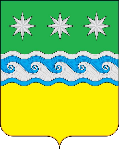 АДМИНИСТРАЦИЯ ЗАВИТИНСКОГО МУНИЦИПАЛЬНОГО ОКРУГА ГЛАВА ЗАВИТИНСКОГО МУНИЦИПАЛЬНОГО ОКРУГАП О С Т А Н О В Л Е Н И Еот                           								                №  г. ЗавитинскПриложениек постановлению главы Завитинского муниципального округаот _________________ № ______Приложение к Программе профилактики рисков причинения вреда (ущерба) охраняемым законом ценностям в рамках муниципального контроля в сфере благоустройства на территории Завитинского муниципального округа на 2023 год№п/пНаименование мероприятияСведения о мероприятииОтветственный исполнительСрок исполнения1.ИнформированиеАдминистрация осуществляет информирование контролируемых лиц и иных заинтересованных лиц по вопросам соблюдения обязательных требований.Информирование осуществляется посредством размещения соответствующих сведений на официальном сайте Завитинского муниципального округа и в иных формах.Администрация размещает и поддерживает в актуальном состоянии на своем официальном сайте в сети «Интернет»:1) тексты нормативных правовых актов, регулирующих осуществление муниципального контроля;2) руководства по соблюдению обязательных требований;3) программу профилактики рисков причинения вреда и план проведения плановых контрольных мероприятий;4) сведения о способах получения консультаций по вопросам соблюдения обязательных требований;5) доклады, содержащие результаты обобщения правоприменительной практики;6) доклады о муниципальном контроле;7) иные сведения, предусмотренные нормативными правовыми актами Российской Федерации, нормативными правовыми актами субъекта Российской Федерации, муниципальными правовыми актами.Должностные лица Завитинского муниципального округа, ответственные за осуществление муниципального контроляВ течение года2.Обобщение правоприменительной практикиДоклад о правоприменительной практике при осуществлении муниципального контроля готовится ежегодно до 1 марта года, следующего за отчетным, подлежит публичному обсуждению.Доклад о правоприменительной практике размещается на официальном сайте Завитинского муниципального округа до 1 апреля года, следующего за отчетным годом.Должностные лица администрации Завитинского муниципального округа, ответственные за осуществление  муниципального контроля1 раз в год3.ОбъявлениеПри наличии у контрольного органа сведений о готовящихся или возможных нарушениях обязательных требований, а также о непосредственных нарушениях обязательных требований, если указанные сведения не соответствуют утвержденным индикаторам риска нарушения обязательных требований, контрольный орган объявляет контролируемому лицу предостережение о недопустимости нарушения обязательных требований и предлагает принять меры по обеспечению соблюдения обязательных требований.Контролируемое лицо вправе после получения предостережения о недопустимости нарушения обязательных требований подать в администрацию возражение в отношении указанного предостережения в срок не позднее 30 дней со дня получения им предостережения. Возражение в отношении предостережения рассматривается администрацией в течение 30 дней со дня его получения, контролируемому лицу направляется ответ с информацией о согласии или несогласии с возражением. В случае несогласия с возражением указываются соответствующие обоснования.Должностные лица администрации Завитинского муниципального округа, ответственные за осуществление  муниципального контроляВ течение года4.КонсультированиеКонсультирование осуществляется должностными лицами администрации по телефону, в письменной форме, на личном приеме либо в ходе проведения профилактического мероприятия, контрольного мероприятия. Время консультирования при личном обращении составляет 10 минут.Консультирование, осуществляется по следующим вопросам:— разъяснение положений нормативных правовых актов, содержащих обязательные требования, оценка соблюдения которых осуществляется в рамках муниципального контроля;— разъяснение положений нормативных правовых актов, регламентирующих порядок осуществления муниципального контроля;— компетенция уполномоченного органа;— порядок обжалования действий (бездействия) муниципальных инспекторов.В случае если в течение календарного года поступило 5 и более однотипных (по одним и тем же вопросам) обращений контролируемых лиц и их представителей по указанным вопросам, консультирование осуществляется посредствам размещения на официальном сайте администрации на странице Контрольно-надзорная деятельность письменного разъяснения, подписанного уполномоченным должностным лицом администрации.Должностные лица администрации Завитинского муниципального округа, ответственные за осуществление муниципального контроляВ течение года5.ПрофилактическийОбязательный профилактический визит проводится в отношении объектов контроля, отнесенных к категории значительного риска и в отношении контролируемых лиц, впервые приступающих к осуществлению деятельности в сфере благоустройства.О проведении обязательного профилактического визита контролируемое лицо уведомляется органом муниципального контроля не позднее чем за 5 рабочих дней до дня его проведения в письменной форме на бумажном носителе почтовым отправлением либо в форме электронного документа, подписанного электронной подписью, в порядке, установленном ч. 4 ст. 21 Федерального закона от 31.07.2020 № 248-ФЗ .Контролируемое лицо вправе отказаться от проведения обязательного профилактического визита, уведомив об этом муниципального инспектора, направившего уведомление о проведении обязательного профилактического визита в письменной форме на бумажном носителе почтовым отправлением либо в форме электронного документа, подписанного электронной подписью, не позднее чем за 3 рабочих дня до дня его проведения.Срок проведения профилактического визита (обязательного профилактического визита) определяется муниципальным инспектором самостоятельно и не может превышать 1 рабочий день.Профилактический визит проводится инспектором в форме профилактической беседы по месту осуществления деятельности контролируемого лица либо путем использования видео-конференц-связи.В ходе профилактического визита контролируемое лицо информируется об обязательных требованиях, предъявляемых к его деятельности либо к используемым им объектам контроля, их соответствии критериям риска, основаниях и рекомендуемых способах снижения категории риска, а также о видах, содержании и об интенсивности контрольных мероприятий, проводимых в отношении контролируемого лица, исходя из отнесения к категории риска.В ходе профилактического визита инспектором может осуществляться консультирование контролируемого лица в порядке, установленном п. 4 настоящего Плана, а также ст. 50 Федерального закона от 31.07.2020 № 248-ФЗ.При профилактическом визите (обязательном профилактическом визите) контролируемым лицам не выдаются предписания об устранении нарушений обязательных требований. Разъяснения, полученные контролируемым лицом в ходе профилактического визита, носят рекомендательный характер.Должностные лица администрации Завитинского муниципального округа, ответственные за осуществление  муниципального контроля